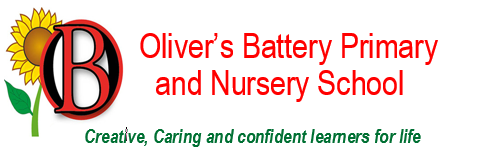 Dear Parents and CarersSTEM WorkshopsOn Monday we had some engineers visiting our school to talk to the children about the M3 motorway development.  Each class in KS2 enjoyed a fun workshop with the engineers where they explored building different structures out of marshmallows and sticks.  The children tested their structures for strength and the engineers were really impressed with their creativity and dynamic models.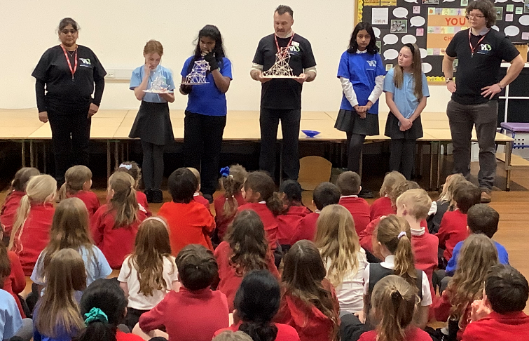 The children had to design a structure that could withstand an earthquake, but also that was the tallest, using only mini marshmallows and cocktail sticks!  Keira and Pria made the tallest tower,that could survive the earthquake (table rocking!) at 42 cm. 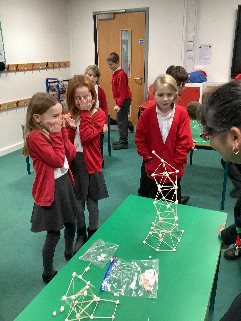 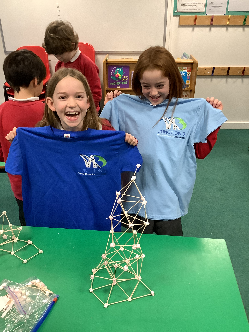 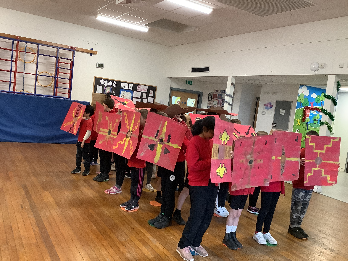 Other Activities in SchoolYear 4 learnt how to march like the Romans, and had to defend themselves against a loud and rebellious Celtic Tribe, also known as our Year 3 Hares class!!.Hockey TrainingYears 3 and 4 have been enjoying hockey training, taught by Angie from Winchester Hockey Club.  The following students were awarded certificates for achievement over the last 6 weeks.Year 3:	Nefeli		Kyra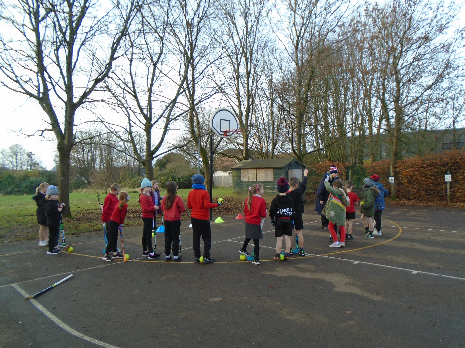 Liam		WilliamMatildaYear 4:	Esher		NinaKylan		OliviaHenrySanta Fun Run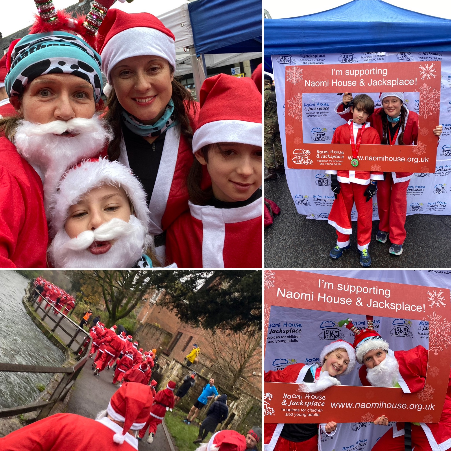 Well done to our year 5 students Hannah and Wilf for taking part in the 5km Santa Fun Run in Winchester last Sunday!  They had a jolly good time dressed up as Santa and did a great job fundraising, collecting over £460 for Naomi House & Jacksplace.  These are hospices supporting life-limited and life-threatened children, young adults, and their families from across the central South of England.Christmas HampersThe PTA are organising the Christmas Hampers again this year.  The colours for each class are:Nursery             	BlueSquirrels          	Silver           Ladybirds          	Red                Bumble bees   	Pink              Hares                	GreenFoxes                  	PurpleHerons            	WhiteKingfishers      	GoldPlease bring your hamper donation to the class teacher.  Tickets will be on sale shortly. Thank you for your support.  The draw will be taking place on Wednesday 13 December after the carol service.Otterbourne PantoThe Otterbourne Theatre Company invite you to join them for their 2024 Family Pantomime, The Little Mermaid.  They've got a fishy script for this scaley story, amazing costumes and lots of energy to entertain you! Tickets are only £10 each on Friday evenings and £12 on Saturday and Sunday performances.  Evening performances start at 7.30pm on 12th, 13th, 19th and 20th January. The matinee performances start at 2.30pm on 13th, 14th, 20th and 21st January.  Tickets are available online, via social media or via www.otterbournetheatre.com.  They are also staging a relaxed, signed performance at 11am on Sunday 14th January - see our website for more details.
Don't delay - grab your diary and get your tickets booked!!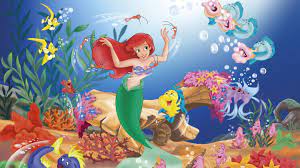 Breakfast ClubA reminder that there will be NO Breakfast Club next Friday, 15 December.PantomimeA reminder that the whole school (not Nursery class) will be attending the Pantomime next Thursday.  The buses will be leaving school at 9.10/9.15am at the very latest.  Please ensure that your child is in school by 8.45 for registers and lunch orders to be taken.  We will not be able to wait for any late children due to the performance time.The only lunch options on that day will be picnic boxes.  The choices will be Red: Ham or Green: Cheese picnic box.   Thank you in advance.Little Tots in the Hub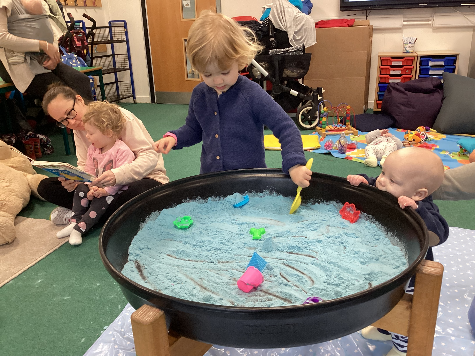 We have had a great response to our new club which runs on Thursday mornings.  The children have enjoyed the activities available and enjoyed making new friends.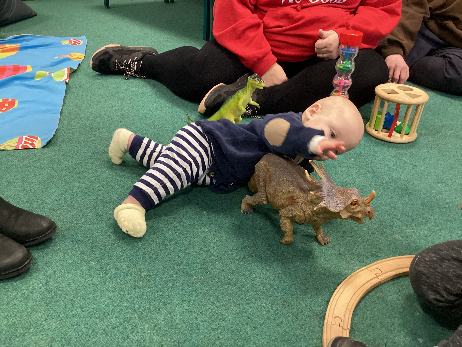 We will not be running the club next Thursday, 14 December due to the school attending the Pantomime but will return in the New Year on Thursday 11 January 2024.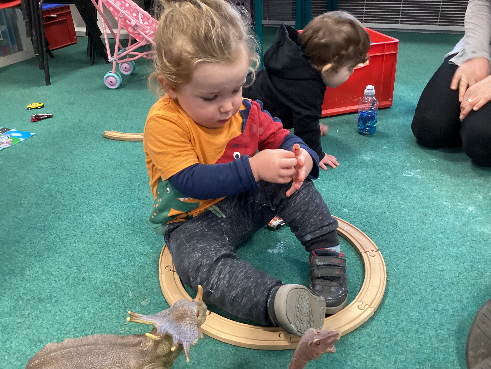 Christmas DatesSome dates for your diary – 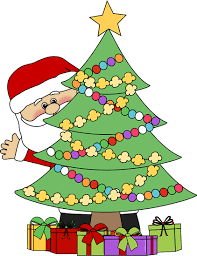 Monday 11 December  -  Rock Steady Concert – 2.30pmTuesday 12 December – 2pm  Nursery and Year R NativityWednesday 13 December  -  Christmas Carols – 3.00pm  (KS1 and KS2)Thursday 14 December  -  Whole school trip to Pantomime (not Nursery)Friday 15 December  -  No Breakfast ClubCharity Christmas CardsIf you would like to support a charity of your choice when buying Christmas Cards this year, pop along to the Brookes Shopping Centre in town as they are selling them from a shop unit in there.  Many different charities are represented.Christmas Holiday Lunch SchemeWinchester Basics Bank are running a holiday lunch scheme over the Christmas break.  This is designed to replace the hot meal that children would receive at school during term time.  The scheme will provide food for ten meals per child.  For more information or to register please visit: https://winchesterbasicsbank.co.uk/get-help/ or email: holidaylunch@winchesterbasicsbank.co.uk or telephone 01962 864720.Intergr8 Christmas CampsIntergr8 Dance who provide our Dance and Cheerleading Classes are running Christmas Camps the first week of the Christmas Holidays.  Each day will be a different theme associated with Christmas.The camps will consist of Street and Theatre Dance, Arts and Crafts and Games.  The cost will be £30 per child per day or £120 for the week.  There are also free places for children on are eligible for free school meals.For more information email: info@integr8dance.com or call 01962 808398.Cricket HoppersCricket Hoppers are running a Christmas Camp at Kings’ School – December 18th – 21st (9.30 – 12.30) For more information on these fun mornings go to www.crickethoppers.co.uk or email admin@crickethoppers.co.uk to enquire about places available.Learning BehavioursWe have held this week’s Learning Behaviours assembly.  This is where each teacher chooses a child/children that has demonstrated the chosen learning behaviour of the week.  The teacher shares with everyone what the child has done and then we all celebrate their achievement.  This term we are looking at curiosity.  The children who were chosen this week were:Year One	  Francis						Year Two	  Codi	Year Three      Orla		Year Four        Henry		Year Five        Taylor		Year Six          William		School LunchesThank you to everyone for settling their lunch accounts, however the lunch debts are still high - please could you ensure that your account is kept up to date.  For your information the money owed per class is as follows:-Hares		 	£ 154.33Foxes  		£   36.20Herons		£ 184.10Kingfishers	          	£ 205.30Nursery		£ 138.40From Monday 18 September your child will not be able to order a school lunch if the debt is above £10.00 – if the debt is over £10.00 they will need to bring in a packed lunch.  Please can you arrange to clear your Lunch accounts as soon as possible.If you would like an up to date statement of your child’s account please contact the Admin Team.  If you have not yet registered to pay online via Scopay and would like a copy of your login details please email us and we will be happy to help.  We would appreciate it if all accounts, including any outstanding Breakfast Club and After School Club accounts, could be settled as soon as possible.  Please ensure that your After School Club Account is up to date as we employ extra staff for this club.  If you would like an up to date statement please contact the school office.Thank you for your continued support.Yours faithfullyMrs BordoliInterim HeadteacherDates for your diary (new dates in red) Rocksteady Concert						11 December 2023Nursery and Year R Nativity – 2.30pm                                    	12 December 2023Christmas Carols							13 December 2023Whole School Trip to Cinderella                                      	14 December 2023No Breakfast Club                                                          	15 December 2023School breaks up for Christmas                                       	15 December 2023School returns for Spring term                                     		2 January 2024Open Morning  (9.30am)						5 January 2024Year R school applications close                                     	15 January 2024Inset Day                          						19 February 2024Inset Day								28 June 2024Inset Day								1 July 2024